Cеминар-практикум «Взаимодействие с агрессивными детьми».        В начале декабря в Заиграевском СРЦН, подведомственном Минсоцзащиты Бурятии, для педагогов и специалистов был проведен семинар-практикум «Взаимодействие с агрессивными детьми». Основной целью, которого было повышение уровня коммуникативной компетенции педагогов при работе с агрессивными воспитанниками. Во время презентации закрепили теоретические знания о видах, причинах и факторах агрессии. Обсудили три основных направления работы с агрессивными детьми: работа с гневом, обучение детей навыкам распознавания и контроля негативных эмоций и формирование способности к эмпатии. Педагоги  и специалисты не только получали информацию, но и активно принимали участие в различных упражнениях и играх «Рисование обидчика», «Обзывалки», «Мешочек для крика», «Тух-диби-дух», «Узнай эмоцию». Разрешили предложенные им ситуации с применением полученных знаний, совместно выработали условия для снятия эмоционального и физического напряжения детей. Семинар получился эффективным, насыщенным и закончился рефлексией. Участники обменялись впечатлениями о пользе  таких мероприятий. Всем участникам  был предложен раздаточный материал с играми, упражнениями, тестами.Шурыгина В.В.,  воспитатель ЗСРЦН.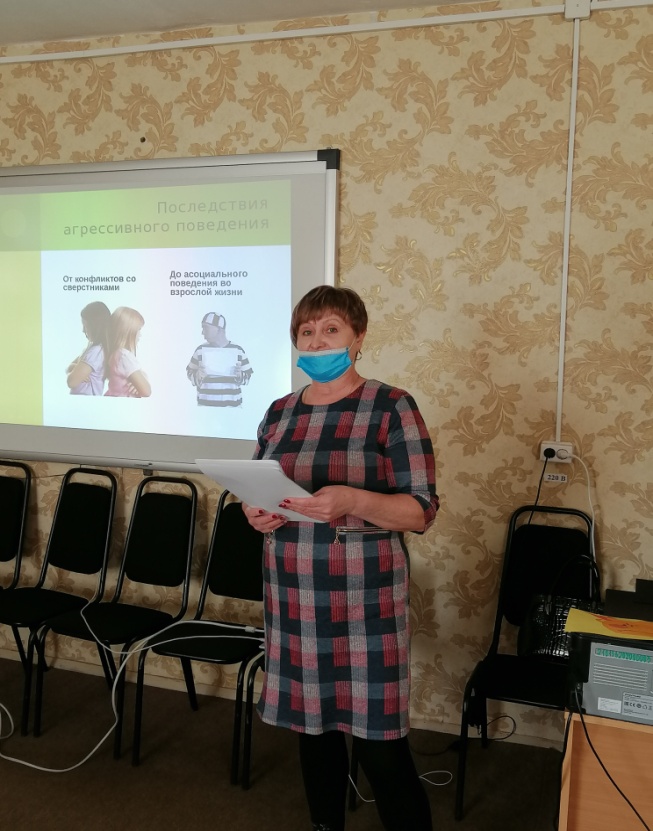 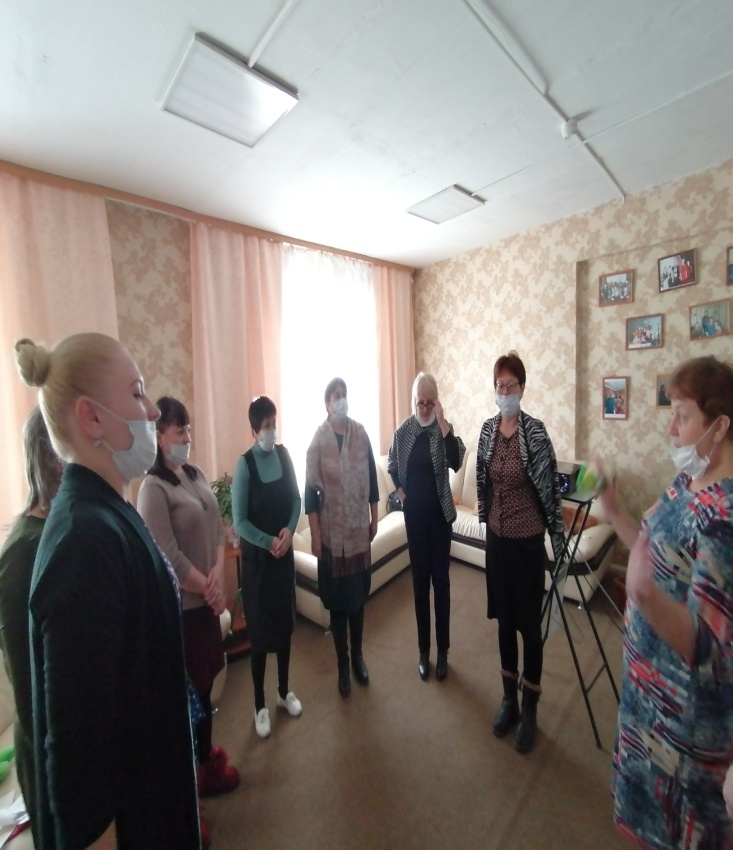 